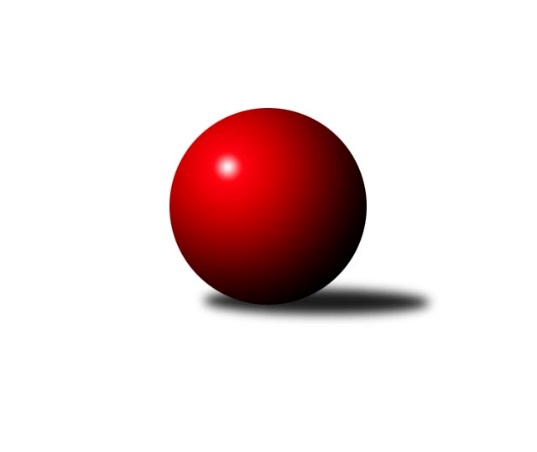 Č.14Ročník 2021/2022	17.2.2022Nejlepšího výkonu v tomto kole: 913 dosáhlo družstvo: SDH MutišovVýsledky 14. kolaPřehled výsledků:PKT	- SUPi 	10:0	907:764		15.2.Godbowles	- Idiot star	0:0	0:0		15.2.Expres	- Hlavy	4:6	887:910		15.2.Hasbaby	- Prdelky	10:0	900:797		17.2.Velbloudi	- SDH Mutišov	0:10	787:913		17.2.Tabulka:	1.	PKT	12	10	0	2	88 : 32		943	20	2.	SDH Mutišov	12	9	0	3	90 : 30		907	18	3.	Hasbaby	12	9	0	3	70 : 50		854	18	4.	Godbowles	12	8	0	4	83 : 37		937	16	5.	Hlavy	13	7	0	6	69 : 61		883	14	6.	Expres	13	5	0	8	52 : 78		898	10	7.	Prdelky	11	3	0	8	40 : 70		824	6	8.	Velbloudi	12	2	0	10	28 : 92		807	4	9.	SUPi	13	2	0	11	30 : 100		760	4	10.	Idiot star	0	0	0	0	0 : 0		0	0Podrobné výsledky kola:	PKT	907	10:0	764	SUPi 	  Lukáš P.	 	 118 	 106 		224 	2:0	 177 		88 	 89		  Andy	  Láďa	 	 110 	 123 		233 	2:0	 205 		95 	 110		  Radek	  David	 	 113 	 121 		234 	2:0	 195 		89 	 106		  Lída	  Lukáš	 	 115 	 101 		216 	2:0	 187 		101 	 86		  PetrNejlepší výkon utkání: 234 -   David	Godbowles	0	0:0	0	Idiot star	Expres	887	4:6	910	Hlavy	  Jarda	 	 95 	 104 		199 	0:2	 235 		95 	 140		  Naďa	  Věra	 	 119 	 114 		233 	2:0	 204 		107 	 97		  Lucka	  Jirka	 	 120 	 109 		229 	0:2	 250 		119 	 131		  Jirka	  Dáša	 	 117 	 109 		226 	2:0	 221 		117 	 104		  KarelNejlepší výkon utkání: 250 -   Jirka	Hasbaby	900	10:0	797	Prdelky	  Švíca	 	 94 	 132 		226 	2:0	 189 		100 	 89		  Jitka	  Hani	 	 105 	 116 		221 	2:0	 176 		83 	 93		  Míla	  Ája	 	 94 	 111 		205 	2:0	 200 		105 	 95		  Janča	  Huji	 	 125 	 123 		248 	2:0	 232 		112 	 120		  Míla ŽNejlepší výkon utkání: 248 -   Huji	Velbloudi	787	0:10	913	SDH Mutišov	  Adela 	 	 99 	 82 		181 	0:2	 207 		106 	 101		  Tonda	  Honza	 	 114 	 109 		223 	0:2	 252 		121 	 131		  Luďan	  Mirda	 	 92 	 78 		170 	0:2	 208 		96 	 112		  Hanča	  Pája	 	 99 	 114 		213 	0:2	 246 		119 	 127		  RomanNejlepší výkon utkání: 252 -   LuďanPořadí jednotlivců:	jméno hráče	družstvo	celkem	plné	dorážka	chyby	poměr kuž.	Maximum	1.	  Matyáš 	PKT	255.80	178.7	77.1	4.3	2/2	(267)	2.	  Libor 	PKT	254.38	175.0	79.4	5.4	2/2	(263)	3.	  Roman 	SDH Mutišov	252.42	174.0	78.4	3.0	2/2	(266)	4.	  P.B. 	Godbowles	250.53	171.9	78.6	4.0	2/2	(269)	5.	  Kubi 	Godbowles	244.75	165.3	79.5	4.5	2/2	(269)	6.	  Lukáš 	PKT	241.00	170.3	70.7	5.9	2/2	(267)	7.	  Jirka 	Expres	240.61	170.3	70.3	6.0	2/2	(273)	8.	  Huji 	Hasbaby	236.58	170.8	65.8	6.4	2/2	(255)	9.	  Radek 	Expres	235.48	166.5	69.0	6.3	2/2	(265)	10.	  Koule 	Godbowles	233.18	163.8	69.4	6.3	2/2	(247)	11.	  Láďa 	PKT	231.33	162.0	69.3	7.8	2/2	(241)	12.	  Míra 	Expres	230.50	165.5	65.0	7.5	2/2	(245)	13.	  Míla Ž 	Prdelky	229.50	164.9	64.6	6.1	2/2	(252)	14.	  Jarda 	Expres	229.31	161.9	67.4	6.7	2/2	(248)	15.	  Karel 	Hlavy	229.00	156.9	72.1	5.1	2/2	(242)	16.	  Wetty 	Godbowles	228.83	163.7	65.2	8.0	2/2	(247)	17.	  David 	PKT	227.94	162.4	65.6	5.3	2/2	(257)	18.	  Luďan 	SDH Mutišov	225.83	162.4	63.4	6.9	2/2	(252)	19.	  Hanča 	SDH Mutišov	223.54	158.7	64.9	7.3	2/2	(252)	20.	  Áďa 	Prdelky	223.30	159.2	64.1	8.1	2/2	(251)	21.	  Švíca 	Hasbaby	222.56	162.2	60.4	8.0	2/2	(237)	22.	  Pája 	Velbloudi	221.75	158.8	63.0	7.9	2/2	(258)	23.	  Dáša 	Expres	221.64	160.7	60.9	8.1	2/2	(247)	24.	  Naďa 	Hlavy	221.28	164.4	56.8	9.7	2/2	(241)	25.	  Kája 	Velbloudi	220.92	161.0	59.9	7.6	2/2	(244)	26.	  Stašín 	SDH Mutišov	220.08	159.1	61.0	7.8	2/2	(232)	27.	  Lukáš P. 	PKT	218.80	158.3	60.5	8.7	2/2	(249)	28.	  Hani 	Hasbaby	217.83	157.8	60.0	8.4	2/2	(241)	29.	  Tonda 	SDH Mutišov	217.41	155.3	62.1	7.3	2/2	(240)	30.	  Kabík 	Godbowles	217.33	159.7	57.7	10.8	2/2	(236)	31.	  Richard 	Hlavy	214.15	150.4	63.8	10.0	2/2	(223)	32.	  Martíčka 	Godbowles	211.50	152.3	59.2	8.7	2/2	(229)	33.	  Kiki 	SUPi 	209.67	150.5	59.2	8.6	2/2	(228)	34.	  Jitka 	Prdelky	209.25	150.0	59.2	9.5	2/2	(241)	35.	  Hermí 	SUPi 	208.38	151.9	56.5	8.1	2/2	(243)	36.	  Lucka 	Hlavy	206.63	153.8	52.9	10.7	2/2	(253)	37.	  Venda 	Prdelky	206.38	147.1	59.3	8.8	2/2	(226)	38.	  Honza 	Velbloudi	203.17	151.5	51.7	11.7	2/2	(223)	39.	  Tržba 	Hlavy	201.83	148.8	53.0	10.3	2/2	(221)	40.	  Ája 	Hasbaby	201.50	145.4	56.1	10.9	2/2	(227)	41.	  Janča 	Prdelky	200.38	141.5	58.9	9.3	2/2	(216)	42.	  Věra 	Expres	199.08	150.2	48.9	10.8	2/2	(233)	43.	  Johanka 	Velbloudi	195.20	142.8	52.4	10.3	2/2	(221)	44.	  Hana 	Velbloudi	194.88	148.6	46.3	12.9	2/2	(219)	45.	  Lída 	SUPi 	193.11	138.3	54.8	10.1	2/2	(216)	46.	  Dejna 	Hasbaby	191.83	140.8	51.0	10.6	2/2	(206)	47.	  Míla 	Prdelky	177.87	128.8	49.0	11.2	2/2	(210)	48.	  Adela  	Velbloudi	162.17	122.0	40.1	15.1	2/2	(181)	49.	  Lenča 	SUPi 	142.38	104.8	37.6	18.5	2/2	(158)	50.	  Jana 	SUPi 	123.50	91.0	32.5	21.3	2/2	(153)		  Vojta 	Godbowles	254.50	179.0	75.5	7.5	1/2	(267)		  Jonáš 	PKT	240.00	161.7	78.3	6.0	1/2	(253)		  Bára 	Hasbaby	235.00	188.0	47.0	12.0	1/2	(235)		  Broňa 	PKT	226.00	166.0	60.0	11.0	1/2	(226)		  Kuba 	Hasbaby	216.00	146.0	70.0	6.0	1/2	(216)		  Harry 	Hlavy	213.67	153.3	60.3	6.7	1/2	(217)		  Standa 	PKT	213.00	157.0	56.0	14.0	1/2	(213)		  Monča 	Godbowles	207.50	151.0	56.5	7.5	1/2	(213)		  Petr 	SUPi 	195.86	142.1	53.7	11.6	1/2	(232)		  Štěpán 	PKT	179.00	147.0	32.0	17.0	1/2	(179)		  Mirda 	Velbloudi	170.00	136.0	34.0	19.0	1/2	(170)		  Andy 	SUPi 	167.33	126.3	41.0	14.8	1/2	(177)		  Jolča 	Hlavy	164.00	125.0	39.0	15.0	1/2	(164)Program dalšího kola:15. kolo22.2.2022	út	18:00	Idiot star- Hlavy	22.2.2022	út	18:00	Prdelky- Velbloudi	22.2.2022	út	20:15	SUPi - Godbowles	24.2.2022	čt	18:00	SDH Mutišov- PKT	24.2.2022	čt	18:00	Hasbaby- Expres	Nejlepší pětka 14.kolaNejlepší pětka 14.kolaNejlepší pětka 14.kolaNejlepší pětka 14.kolaPočetJménoNázev týmuVýkon1x  LuďanSDH Mutišov25211x  JirkaHlavy25012x  JirkaHlavy2504x  HujiHasbaby2488x  RomanSDH Mutišov246